от «15» 03 2019г.			                                                                                      № 298О внесении изменений в муниципальную целевую Программу МО «Город Мирный» «Реализация молодежной, семейной политики и патриотического воспитания граждан» на 2018-2023 годы, утвержденную Постановлением городской Администрации от 21.08.2017 №1360 В связи с уточнением мероприятий Программы МО «Город Мирный» «Реализация молодежной, семейной политики и патриотического воспитания граждан» на 2018-2023 годы, городская Администрация постановляет:          1. Внести в Программу «Реализация молодежной, семейной политики и патриотического воспитания граждан» на 2018-2023 годы утвержденную Постановлением городской Администрации от 21.08.2017 № 1360 следующие изменения:            1.1. В паспорте Программы пункт «Объем и источники финансирования программы» изложить в новой редакции:            1.2. В разделе «Ресурсное обеспечение Программы» изложить в новой редакции:2. «Перечень программных мероприятий» изложить в редакции согласно приложению к настоящему Постановлению.            3. Опубликовать настоящее Постановление в порядке, предусмотренном Уставом МО «Город Мирный».             4. Контроль исполнения настоящего Постановления оставляю за собой.И. о. Главы города                                                                             С.Ю. МедведьАДМИНИСТРАЦИЯМУНИЦИПАЛЬНОГО ОБРАЗОВАНИЯ«Город Мирный»МИРНИНСКОГО РАЙОНАПОСТАНОВЛЕНИЕ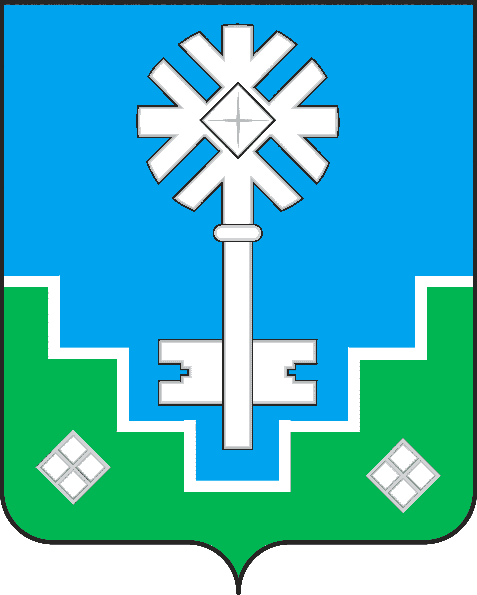 МИИРИНЭЙ ОРОЙУОНУН«Мииринэй куорат»МУНИЦИПАЛЬНАЙ ТЭРИЛЛИИ ДЬАhАЛТАТАУУРААХОбъём и источники финансирования ПрограммыВсего, в т.ч. по годамВсего, р.В т.ч. по источникамВ т.ч. по источникамВ т.ч. по источникамВ т.ч. по источникамВсего, в т.ч. по годам12 640 540Бюджет РС (Я)Бюджет МРМестный бюджетИные источникиВсего, в т.ч. по годам12 640 540410 72012 229 8202018 2 708 225410 7202 297 50520191 830 4001 830 40020201 905 0811 905 08120211 983 1891 983 18920222 064 5002 064 50020232 149 1452 149 145